12+Муниципальное бюджетное учреждение культуры«Централизованная библиотечная система города Белгорода»Модельная библиотека-филиал №18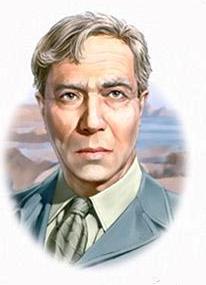 «И вся земля была его наследством» Слайд-презентацияМорозова Д.А.2020 г.Сценарий к 130-летию со дня рождения Бориса Леонидовича Пастернака
«И вся земля была его наследством» – слайд-презентация12+Начало формыЦель: привлечь внимание школьников к жизни и творчеству Бориса Леонидовича Пастернака.Задача: показать современность и актуальность его произведений в наше время.Ведущий: 10 февраля 2020 года исполняется 130 лет со дня рождения Бориса Леонидовича Пастернака, классика мировой и русской литературы, лауреата Нобелевской премии, поэта.Ведущий: Талант Бориса Пастернака признан не только в России, но и во всём мире. В истории мировой литературы он оставил внушительный след.Ведущий: Борис Пастернак поражает своим богатейшим наследием лирической поэзии. Перевод «Фауста» считается высшим достижением Пастернака как переводчика.Ведущий: Первые стихи Пастернак опубликовал в возрасте 23 лет. В 1955 году Пастернак закончил написание романа «Доктор Живаго». Через три года писатель был награждён Нобелевской премией по литературе.Ведущий: Борис Леонидович Пастернак родился 10 февраля 1890 года, но считал днём своего рождения 11 февраля, в Москве в творческой еврейской семье. Родители Пастернака, отец – художник, академик Петербургской Академии художеств Леонид Осипович (Исаак Иосифович) Пастернак и мать – пианистка Розалия Исидоровна Пастернак, переехали в Москву из Одессы за год до его рождения. Ведущий: Кроме старшего, Бориса, в семье Пастернаков родились Александр, Жозефина и Лидия. Ведущий: Семья Пастернака поддерживала дружбу с известными художниками, в их числе Исаак Ильич Левитан, Михаил Васильевич Нестеров, Василий Дмитриевич Поленов. В доме бывали музыканты и писатели, в том числе и Лев Николаевич Толстой, устраивались небольшие музыкальные выступления. Ведущий: В 13 лет под влиянием композитора Скрябина Пастернак увлёкся музыкой, которой занимался в течение шести лет, сохранились его две прелюдии и соната для фортепиано.Ведущий: В 1900 году Пастернак не был принят в московскую гимназию из-за процентной нормы, но по предложению директора на следующий год поступил сразу во второй класс. Ведущий: В 1903 году при падении с лошади Борис Леонидович сломал ногу, и из-за неправильного срастания был в дальнейшем освобождён от воинской повинности. Лёгкая хромота, которую писатель скрывал, осталась на всю жизнь. Позже поэт уделил особое внимание этому эпизоду в стихотворении «Август» как пробудившему его творческие силы.Ведущий: 25 октября 1905 года Борис Пастернак попал под казачьи нагайки, когда на Мясницкой улице столкнулся с толпой митингующих, которую гнала конная полиция. Этот эпизод войдёт потом в книги Пастернака.Ведущий: Пастернак окончил гимназию с золотой медалью и всеми высшими баллами, кроме закона Божьего, от которого был освобождён из-за еврейского происхождения.Ведущий: По примеру родителей, добившихся высоких профессиональных успехов неустанным трудом, Пастернак стремился во всём «дойти до самой сути, в работе, в поисках пути». Ведущий: Вспоминая впоследствии свои переживания, Пастернак писал в «Охранной грамоте»: «Больше всего на свете я любил музыку… Но у меня не было абсолютного слуха…». Ведущий: После ряда колебаний Пастернак отказался от карьеры профессионального музыканта и композитора. Ведущий: В 1908 году поступил на юридический факультет Московского университета, а через год перевёлся на философское отделение историко-филологического факультета.Ведущий: Так же он изучал философию в университете в Германии у главы марбургской школы профессора Германа Когена, который советовал Пастернаку продолжить карьеру философа в Германии. Ведущий: Занятия философией отразятся и в поэзии. Целый цикл Пастернак так и назовет «Занятье философией».Ведущий: Здесь же, в Марбурге, Пастернак встречает свою первую любовь. Он знакомится с дочерью чаеторговца Идой Высоцкой и делает ей предложение. Девушка отвечает отказом. Это событие запечатлено в любовные лирики поэта, стихотворении «Марбург».Стих. «Марбург»Я вздрагивал. Я загорался и гас,Я трясся: я сделал сейчас предложенье, -Но поздно, я сдрейфил, и вот мне – отказ.Как жаль ее слез: я святого блаженней!Я вышел на площадь. Я мог быть сочтенВторично родившимся. Каждая малостьЖила и, не ставя меня ни во что,В прощальном значенье своем подымалась.Плитняк раскалялся, и улицы лобБыл смугл, и на небо глядел исподлобьяБулыжник, и ветер, как лодочник, гребПо липам. И все это были подобья.Но как бы то ни было, я избегалИх взглядов. Я не замечал их приветствий.Я знать ничего не хотел из богатств.Я вон вырывался, чтоб не разреветься...Когда я упал пред тобой, охвативТуман этот, лед этот, эту поверхность(Как ты хороша!) - этот вихрь духоты...           О чем ты? Опомнись! Пропало. Отвергнут...Ведущий: Окончив Московский университет за дипломом Пастернак не явился. Диплом № 20974 сохранился в архиве Московского университета.Ведущий: По возвращении в Москву он начинает участвовать в литературных кружках «Мусагет» и «Лирика», выступая со своими стихами. В эти годы его привлекают такие течения в поэзии, как футуризм и символизм, но позднее он предпочитает не входить ни в одно литературное объединение, а быть независимым. Ведущий: 1913–1914 годы были для Пастернака богатыми на события в творческой жизни. Сначала были опубликованы несколько его стихотворений, а в 1914 году выходит первый сборник «Близнец в тучах». Ведущий: Но все это он считает пока только пробой пера, так как недоволен качеством своих произведений. В этом же году состоялось его знакомство с Владимиром Маяковским. Пастернак как поэт подпадает под его влияние. Ведущий: Поэзия для него – это не только великий дар, но и тяжелая работа. Поэтому только вышедший в 1922 году сборник «Сестра моя – жизнь» он считает началом своей литературной деятельности. Стихотворения Бориса Пастернака, вошедшие в него, были написаны еще в 1917 года. Ведущий: Начало 1920-х годов было отмечено несколькими важными событиями. В 1921 году родители поэта эмигрируют в Германию, а в 1922 Борис Пастернак женится на Евгении Владимировне Лурье. Через год у них рождается сын Евений. Ведущий: Творчество Бориса Пастернака в эти годы плодотворно – в 1923 году появляется сборник «Темы и вариации» и две знаменитые поэмы – «Лейтенант Шмидт» и «Девятьсот пятый год». Они стали литературным событием тех лет и получили высокую оценку Максима Горького. Ведущий: Начало 1930-х годов – время признания Пастернака властью. Его произведения переиздаются ежегодно, сам поэт в 1934 году выступает с речью на первом съезде Союза писателей. Его фактически называют лучшим поэтом страны. Ведущий: Но власть не забывает того, что поэт имел смелость заступиться за арестованных родных поэтессы Анны Ахматовой, защищал Мандельштама и Гумилева. Ведущий: К 1936-му году его фактически устраняют из официальной литературной жизни страны, обвиняя в неправильном мировоззрении и отстраненности от жизни. Ведущий: Несмотря на несколько стихотворений с восхвалением Сталина, опубликованных Пастернаком, очень скоро советские власти начинают его критиковать за несоответствие эпохе.Ведущий: Из-за негативного отношения властей поэт остается без заработка. Его произведения уже не переиздаются, денег не хватает, и Пастернак обращается к переводам. Пастернак как переводчик известен ничуть не меньше, чем как поэт. Его называют одним из лучших мастеров поэтического перевода.Ведущий: Борис Леонидович Пастернак, стихи и переводы которого вошли в золотой фонд русской и зарубежной литературы, начал заниматься переводами еще в 1918 году. Тогда он занимался в основном творчеством немецких поэтов. Основная его работа началась в 1936 году. Он уезжает на дачу в Переделкино и упорно трудится над переводами Шекспира, Гете, Байрона, Рильке, Китса, Варлена. Сейчас его труд ценится на равных с оригиналами произведений. Ведущий: Травма, полученная писателем в детстве, не позволяла ему мобилизоваться на фронт в годы Отечественной войны. Но и оставаться в стороне он тоже не мог. Ведущий: Закончив военные курсы, он отправляется на фронт корреспондентом. По возвращении домой, в Переделкино, он создает цикл патриотических стихотворений. Ведущий: В годы войны Пастернак некоторое время жил в Чистополе, где финансово поддерживал многих нуждающихся, в том числе дочь Марины Цветаевой.Ведущий: Годы после войны – время напряженного труда. Пастернак много переводит, поскольку это остается его единственным заработком. Стихов в послевоенные годы он пишет мало – все его время занимают переводы и работа над новым романом. Ведущий: «Доктор Живаго» – во многом автобиографичный роман. Эта книга была самым важным и любимым произведением поэта. Ведущий: Начало работы – 1945 год. В это время прототипом главного женского образа романа была жена писателя Зинаида Нейгауз. Ведущий: Это фактически автобиография самого писателя, правдивый рассказ о событиях в стране, начиная с начала века и заканчивая страшной войной. За эту честность «Доктор Живаго» и был категорически отвергнут властью, а Борис Пастернак, биография которого хранит события этого тяжелого периода, был подвергнут настоящей травле. Ведущий: В Советском Союзе в издании книги было отказано из-за неоднозначного взгляда писателя на Октябрьскую революцию. Роман оценили только за границей. Его удалось издать в Италии. Ведущий: В 1957 году «Доктор Живаго» Пастернака увидел свет и мгновенно стал сенсацией. Это произведение на Западе получило самые восторженные отзывы. Ведущий: ЦРУ сочло роман настолько удачным элементом антисоветской пропаганды, что организовало его бесплатную раздачу советским туристам на Всемирной выставке в Брюсселе. Известно, что МИД Британии финансировал издание «Доктора Живаго» на языке фарси.Ведущий: 1958 год – присуждение Нобелевской премии. Советские власти были против присуждения Пастернаку награды Нобелевского комитета – литератора травили и унижали до тех пор, пока он не отказался от премии. Фраза «Не читал, но осуждаю» возникла как раз во время нападок на Пастернака.Ведущий: Всю горечь того периода Пастернак емко и жестко описал в стихотворении «Нобелевская премия», написанном в 1959 году. За этот стих, опубликованный за границей, он чуть не был обвинен по статье «измена Родине». Ведущий: Нет сомнения, что именно развернувшаяся вокруг поэта травля сильно подкосила его здоровье. Перенесенный в 1952 году инфаркт тоже дал о себе знать. Ведущий: В 1960 года, Пастернак слег от тяжелой болезни. Никто не предполагал, что у него рак, который уже пустил метастазы в желудок. Поэт понимает, что болезнь смертельна, и он не поправится. Ведущий: 30 мая Борис Пастернак умирает. Все это время у его постели была его жена Зинаида, которая переживет мужа на 6 лет и скончается от той же болезни. Поэт и вся его семья похоронены на кладбище в Переделкино. Ведущий: Творчество замечательного русского поэта, писателя и переводчика Бориса Пастернака навсегда вошло в мировую литературу. Его особенность как поэта – живописный выразительный стиль и удивительная образность стихов. Ведущий: Имя Бориса Пастернака – неповторимого русского лирика – останется в истории русской мировой литературы навсегда. Людям всегда будет нужна его одухотворенная, возвышенная, полная волшебства и тайны, глубокая и разнообразно-образная, как сама жизнь, – поэзия.